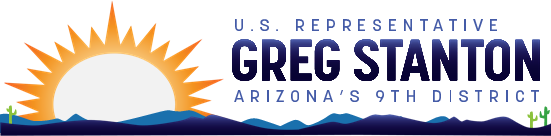 Fiscal Year 2023 Community Project Funding GuideSpecific Account Submission Information and RequirementsAgriculture, Rural Development, Food and Drug Administration, and Related AgenciesAgriculture Community Facilities GrantsGrants to purchase, construct, or improve essential community facilities, to purchase equipment, and pay other related project expenses. Essential community facilities include, but are not limited to, healthcare facilities, public facilities, public safety measures, educational services, or other community support services. Examples of eligible projects include: medical or dental clinics, towns halls, courthouses, childcare centers, police or fire departments, public works vehicles, or distance learning equipment. Any project must serve a rural area as specified in 7 CFR 3570.53, and the Member’s request must demonstrate community support. Such requests are also subject to the maximum grant assistance limitations specified in 7 CFR 3570.63(b). Community Facilities grants generally cannot be used to pay initial operating expenses or annual recurring expenses, refinance existing debt, pay interest, build or repair facilities in non-rural areas, or pay for construction costs of facilities that will be used for commercial rental space. Agriculture ReConnect ProgramReConnect broadband pilot grants facilitate broadband deployment in rural areas. Grants funds can be used for the costs of construction, improvement, or acquisition of facilities and equipment needed to 4 provide broadband service to rural areas without sufficient broadband access, defined as 10 Mbps downstream and 1 Mbps upstream. The area must be rural and lack sufficient access to broadband service. A rural area is any area which is not located within: (1) A city, town, or incorporated area that has a population of greater than 20,000 inhabitants; or (2) an urbanized area contiguous and adjacent to a city or town that has a population of greater than 50,000 inhabitants. Sufficient access to broadband is defined as greater than 90% of any rural area in which households have fixed, terrestrial broadband service delivering at least 10 Mbps downstream and 1 Mbps upstream. Mobile and satellite services will not be considered in making the determination of sufficient access to broadband. Stand-alone middle-mile projects are not eligible under the ReConnect Program. However, middle-mile facilities are eligible if they are needed to bring sufficient broadband service to all premises in the area. Members are strongly encouraged to include information in their requests, such as the number of households, businesses, or farms will be served in the area, what the performance of the service to be offered will be, and whether healthcare or educational facilities will be served. Distance Learning and Telemedicine GrantsThe Distance Learning and Telemedicine program (DLT) helps rural residents better utilize the enormous potential of modern telecommunications and the internet for education and healthcare, two critical components of economic and community development. The DLT program helps rural communities acquire the technology and training necessary to connect educational and medical professionals with students, teachers, and patients in rural areas. Grants may be used for audio and video equipment, broadband facilities that support distance learning or telemedicine (not actual broadband), computer hardware or network components/software, and acquisition of instructional programing. All requests are subject to all the regulations governing the program which can be found at 7 CFR Part 1734. The program requires a 15% match that cannot come from another federal source. The State Rural Development Office is a valuable resource to answer program questions, including eligibility. The program is intended to serve rural areas with populations of 20,000 or less.This a new account for the fiscal 2023 House process; in fiscal year 2022, the average Senate CPF in this account was $359,000.  The Committee will consider project in the range of $50,000 to $1,000,000Agricultural Research Service, Buildings and FacilitiesThe Agricultural Research Service (ARS) owns and operates laboratories and facilities across the United States. Many of these laboratories/facilities are decades old, have outlived their functional lifespan, and are badly in need of major repairs, renovation, or replacement. Facility requests must be for ARS-owned facilities or for facilities that will enhance ongoing ARS work. Requests can assist in the acquisition of land, construction, repair, improvement, extension, alteration, and purchase of fixed equipment or facilities as necessary to carry out the agricultural research programs of the Department of Agriculture. Natural Resources Conservation Service, Conservation OperationsThe Natural Resources Conservation Service (NRCS) supports private landowners, conservation districts, and other organizations to conserve, maintain, and improve the Nation’s natural resources. Conservation Operations has four major program components: Conservation Technical Assistance, Soil Survey, Snow Survey and Water Supply Forecasting, and Plant Materials Centers. Examples of specific objectives include reduce soil erosion, improve soil health, enhance water supplies, improve water quality, increase wildlife habitat, and reduce damage caused by floods and other natural disasters. Due to the newness of the urban agriculture program, the Committee will not consider such proposals this year as part of CPFs in Conservation Operations.Supplemental Required Questions for the Agriculture Subcommittee:The website address of the proposed recipient.If there are additional costs necessary to complete the project, have those been secured?For Rural Development projects, is the project for an eligible purpose and does it meet all eligibility requirements under current law?Does the entity plan to make grants to other entities from the funds provided and if so, to whom? Why is the project a priority for the district? Briefly explain the community benefits. Has any funding for the project been included in any presidential budget and if so, how much, in which fiscal year, and in which agency or agencies and program(s)? Has the project received federal funding before and if so, how much, when, and from which agency or agencies and program(s)? For ARS B&F only, what is the estimated start date of the project? How soon could the feasibility/engineering design phase commence? [mm/yy] For ARS B&F only, does the project have distinct and separable phases? For ARS B&F only, what is the estimated completion date of the project? When does completion of construction occur? [mm/yy] For ReConnect requests only, please provide relevant information, such as the number of households, businesses, or farms that would be served, what the performance of the service to be offered will be, and whether healthcare or educational facilities will be served. For Conservation Operations, briefly describe how the project will reduce soil erosion, enhance water supplies, improve water quality, increase wildlife habitat, or other objectives that will help conserve, maintain, and improve natural resources.Commerce, Justice, Science, and Related AgenciesByrne Justice Assistance Grants (JAG)Byrne JAG Grants assist state, local, and tribal law enforcement efforts to prevent crime, improve the criminal justice system, provide victims’ services, and other related activities. Community projects funded under this category must comply with the requirements cited in JAG statutes and be consistent with Justice Department guidance for the program. Below are the links to the Department’s guidance and frequently asked questions regarding Byrne-JAG:https://bja.ojp.gov/program/jag/overviewhttps://bja.ojp.gov/sites/g/files/xyckuh186/files/media/document/jag-faqs.pdf The Committee encourages community project funding designed to help improve police-community relations. Historically, the Committee has not funded vehicles or building construction or renovation as part of community project funding under this account.Supplemental Required Questions for Byrne JAG Grant ProjectsCan the project obligate all the requested funds by no later than 12 months after the enactment of the Appropriations Act? [yes/no]If the Appropriations Committee is not able to provide the full amount of funding requested, can this project spend a smaller amount of appropriated funds within 12 months of the enactment of the Appropriations Act? [yes/no]Is this request consistent with all current statutory and regulatory requirements of Byrne Justice Assistance Grant recipients and subrecipients? [yes/no]Is this project intended to serve primarily youth under age 18? [yes/no]Is this request to fund primarily the purchase of a vehicle(s)? [yes/no]Is this request to fund the acquisition of property or the construction or renovation of a building? [yes/no]Has the intended recipient received any COPS or Byrne-JAG funds at any time in the past ten years? [yes/no] If yes, in what fiscal years and for what purposes?Community Oriented Policing Services (COPS) Technology & Equipment Funding will be provided for community project grants for State, local, and tribal law enforcement to develop and acquire effective technologies and interoperable communications that assist in investigating, responding to, and preventing crime, provided that such equipment meets the applicable requirements of the National Institute of Standards and Technology (NIST) Office of Law Enforcement Standards (OLES). This funding will allow recipients the opportunity to establish and enhance any of a variety of technical equipment and/or programs to encourage the continuation and enhancement of community policing efforts within their jurisdictions. These projects should help improve police effectiveness and the flow of information among law enforcement agencies, local government service providers, and the communities they serve. Historically, the Committee has not funded vehicles or building construction or renovation as part of community project funding under this account. Recipients of community project funding under this account may not subgrant to other organizations or agencies.Supplemental Required Questions for COPS ProjectsCan the project obligate all the requested funds by no later than 12 months after the enactment of the Appropriations Act? [yes/no]If the Appropriations Committee is not able to provide the full amount of funding requested, can this project spend a smaller amount of appropriated funds within 12 months of the enactment of the Appropriations Act? [yes/no]Is this request to fund primarily the purchase of a vehicle(s)? [yes/no]Is this request to fund the acquisition of property or the construction or renovation of a building? [yes/no]Has the intended recipient received any COPS or Byrne-JAG funds at any time in the past ten years? [yes/no] If yes, in what fiscal years and for what purposes?National Institute of Standards and Technology, Scientific and Technical Research and ServicesFunding must be for activities consistent with and supportive of NIST’s mission and within its authorities, such as STEM education activities, scientific research, or other activities that support American manufacturing and industry. The median award in this account for FY 22 was $1,250,000. This account does not fund vehicles or building construction or renovation.Supplemental Required Questions for NISTPlease describe with as much specificity as possible, the overall objectives of the proposed project and how the requested funds would be spent to achieve those goals. If a non-profit, is the recipient entity a non-profit organization as described under section 501(c)(3) of the Internal Revenue Code of 1986 and exempt from tax under section 501(a) of such code? Please provide the location of this project, in the format ‘City (or County), State’. Is the requested project currently authorized in law? If yes, please provide a specific legal citation of such authorization. Are the proposed project activities consistent with the activities of the Federal agency? [yes/no] If yes, please describe how these activities are consistent with the activities of the Federal Agency. If not, why is the project being requested? Has the project been funded in the past? [yes/no] If the project has been funded in the past, how much funding has been provided to date? If the project has been funded in the past, were such funds provided for discrete, severable activities? Please specify any non-Federal sources of funding that have been or are fully anticipated to be applied toward the project, including any dollar amounts and timelines for funding. Is the proposed recipient currently in material non-compliance of a prior grant award made by the proposed Federal funding agency? [yes/no] Recognizing that the Appropriations Committee may not be able to provide the full amount of funding requested, can this project spend a smaller amount of appropriated funds within 12 months of the enactment of the Appropriations Act? If yes, please provide any details that may be helpful for understanding the scalability of the project. Is this proposed project a priority for the local community? [yes/no] If the project is not a priority for the local community, why is it being requested? Please describe the current developmental status of this project. What is the estimated impact of this project, e.g. number of jobs created/sustained, number of community members served, other projected impacts? Is the intended recipient a for-profit entity? [yes/no] Regarding this request, please provide any additional information that would be useful for the Appropriations Committee to have. Has the intended recipient received any competitive grant funding or other funding from NIST at any time in the past ten years? [yes/no] If yes, in what fiscal years and for what purposes? For any science research project request, please provide the name of the individual who is anticipated to be the Principal Investigator for the research project, as well as a link to such person's curriculum vitae, and a list of this person's peer-reviewed publications related to the topic of the requested research project. National Institutes of Standards and Technology, Construction of Research FacilitiesThis account funds the construction and renovation of research facilities, provided that such facilities will be used in a manner that is aligned with and supportive of the mission of NIST. The median award in this account was $10 million in FY 22, but this account was not open to community project funding in the House in FY 22. Supplemental Required Questions for NIST ConstructionPlease describe with as much specificity as possible, the overall objectives of the proposed project and how the requested funds would be spent to achieve those goals. If a non-profit, is the recipient entity a non-profit organization as described under section 501(c)(3) of the Internal Revenue Code of 1986 and exempt from tax under section 501(a) of such code? Please provide the location of this project, in the format ‘City (or County), State’. Is the requested project currently authorized in law? If yes, please provide a specific legal citation of such authorization. Are the proposed project activities consistent with the activities of the Federal agency? [yes/no] If yes, please describe how these activities are consistent with the activities of the Federal Agency. If not, why is the project being requested? Has the project been funded in the past? [yes/no] If the project has been funded in the past, how much funding has been provided to date? If the project has been funded in the past, were such funds provided for discrete, severable activities? Please specify any non-Federal sources of funding that have been or are fully anticipated to be applied toward the project, including any dollar amounts and timelines for funding. Is the proposed recipient currently in material non-compliance of a prior grant award made by the proposed Federal funding agency? [yes/no] Recognizing that the Appropriations Committee may not be able to provide the full amount of funding requested, can this project spend a smaller amount of appropriated funds within 12 months of the enactment of the Appropriations Act? If yes, please provide any details that may be helpful for understanding the scalability of the project. Is this proposed project a priority for the local community? [yes/no] If the project is not a priority for the local community, why is it being requested? Please describe the current developmental status of this project. What is the estimated impact of this project, e.g. number of jobs created/sustained, number of community members served, other projected impacts? Is the intended recipient a for-profit entity? [yes/no] Regarding this request, please provide any additional information that would be useful for the Appropriations Committee to have. Has the intended recipient received any competitive grant funding or other funding from NIST at any time in the past ten years? [yes/no] If yes, in what fiscal years and for what purposes? For any science research project request, please provide the name of the individual who is anticipated to be the Principal Investigator for the research project, as well as a link to such person's curriculum vitae, and a list of this person's peer-reviewed publications related to the topic of the requested research project. Please provide a detailed budget and schedule timeline for the planned construction or renovation project associated with this request. Please explain how this project is aligned with the mission of NIST. National Oceanic and Atmospheric Administration (NOAA) Operations, Research, and FacilitiesCommunity project funding for NOAA will only be considered within the Operations, Research, and Facilities account. This account does not fund construction projects, and as such, any such requests will not be considered. Requests for funding will be considered for research, demonstration, or education projects performed by external partners or for prioritizing NOAA internal funds for geographically specific projects. Any such project must be aligned with NOAA’s mission and within their existing authorities. The subcommittee will not entertain requests for community project funding for the National Weather Service or the Office of Marine and Aviation Operations. Coastal Zone Management funds are distributed to states on a formula basis and will not be considered for community project funding. Historically, the Committee has not funded vehicles or building construction or renovation as part of community project funding under this account.Supplemental Required Questions for NOAA ORF ProjectsHas the intended recipient received any competitive grant funding or other funding from NOAA at any time in the past ten years? [yes/no]If yes, in what fiscal years and for what purposes? For any science research project request, please provide the name of the individual who is anticipated to be the Principal Investigator for the research project, as well as a link to such person's curriculum vitae, and a list of this person's peer-reviewed publications related to the topic of the requested research project.NASA Safety, Security, and Mission ServicesFunding must be for activities consistent with and supportive of the work of NASA’s mission directorates and within the agency’s authorities, such as STEM education activities and scientific research. Funding for building construction or renovation projects will not be considered for community project funding.Supplemental Required Questions for NASA ProjectsIs the project intended to serve primarily youth under age 18? [yes/no]Has the intended recipient received any competitive grant funding or other funding from NASA at any time in the past ten years? [yes/no] If yes, in what fiscal years and for what purposes?For any science research project request, please provide the name of the individual who is anticipated to be the Principal Investigator for the research project, as well as a link to such person's curriculum vitae, and a list of this person's peer-reviewed publications related to the topic of the requested research project.DefenseThe Defense Subcommittee will accept project requests for a state or local government or eligible non-profit recipient in the following accounts only:Research, Development, Test, and Evaluation ArmyResearch, Development, Test, and Evaluation NavyResearch, Development, Test, and Evaluation Air ForceResearch, Development, Test, and Evaluation Space ForceResearch, Development, Test, and Evaluation Defense-WideProject amounts in these accounts were funded between $200,000 and $4 million in fiscal year 2022. Note that the Committee may consider similar project amounts for fiscal year 2023. Supplemental Required Questions for Defense ProjectsProvide a description of the desired outcome of the project and how it would benefit the Department of Defense.List the Line Number and Program Element number proposed to fund the project.List the required funding in future years and the source of that funding.Energy and Water Development and Related AgenciesArmy Corps of Engineers Eligible Accounts:InvestigationsConstructionMississippi River and TributariesOperation and MaintenanceBureau of Reclamation Eligible Account:Water and Related ResourcesAll requests for the Corps of Engineers (Corps) and Bureau of Reclamation (Reclamation) accounts listed above should reflect a funding amount that can be realistically utilized in FY 2023 and must be authorized projects.  The Subcommittee will be posting a list of eligible authorized projects at https://appropriations.house.gov/energy-and-water-authorized-project-lists. In the event the Subcommittee cannot fully fund your request, the Subcommittee may reach out to the Corps and Reclamation regarding useful increments of funding. Please note for the Corps, the Subcommittee may provide funding for a very limited number of new start projects, if any, in the Investigations, Construction, and Mississippi River and Tributaries accounts. Please note that for the Corps, the Subcommittee may provide funding for a limited number of Environmental Infrastructure projects, if any, in the Construction account. Please note that for the Corps, the Subcommittee may include a very limited number of Continuing Authorities Program projects, if any, in the Construction account. Projects authorized under sections 4007, 4009(a), and 4009(c) of the Water Infrastructure Improvements Act for the Nation (WIIN) Act of 2016 (Public Law 114–322) will not be accepted.Department of EnergyOnly certain topic areas within the Department of Energy are eligible. Topics include: energy efficiency, renewable energy, sustainable transportation, cybersecurity, energy security, emergency response, electricity, energy storage, nuclear energy, fossil energy, carbon management, and critical minerals. Statutory cost sharing requirements may apply to these projects, as required by section 988 of the Energy Policy Act of 2005. The amount of required cost sharing will depend on the scope and technological maturity of the project: Research or development activities of a basic or fundamental nature: no minimum cost share Research or development activities of an applied nature: minimum 20 percent cost share Demonstration or commercial application: minimum 50 percent cost share Some projects may contain elements of more than one of the categories shown above. Therefore, some projects may have a blended cost share.All CPF requests for the Department of Energy (DOE) should reflect a funding amount that can complete the project or complete a discrete segment of the project. In the event that the Subcommittee cannot fully fund your request, information is required to be provided about a minimum funding level that could be realistically utilized in FY23 to advance the project or complete a discrete segment of the project. If the minimum amount exceeds available funding, then the project may not be funded. The number of projects and the amount will be limited. In FY10, the last year these DOE CPFs were included in the House, House projects selected for funding received $740,000 on average, and the range of funding was approximately $75,000 to $3,000,000.Funds may not be used to support building construction (no brick and mortar). Electric vehicle (EV) charging station projects will not be considered unless there is a renewable energy or energy storage connection to the charging station.Supplemental Required Questions for Energy & Water ProjectsWhat is the official project name and authorization (assistance at the link above)?What was the FY22 enacted funding level for the project?What is the FY23 President’s Budget Request funding level for the project?Please provide contact information for the relevant Corps District Project Manager and Corps District Name or the relevant Reclamation staff name and Region name.  Please include the cell phone number and email address for the contact.Is this a Corps request for an authorized Environmental Infrastructure project? [yes/no] If yes, please provide specific Public Law and section number.Is this a Corps request for a Continuing Authorities Program project? [yes/no] If yes, please provide specific section of that authority (i.e. 204, 206, 1125, etc.).If making a Corps request, please provide the name of the Corps Division and Corps District where the project is located.If making a Reclamation request, please provide the name of the Reclamation Region where the project is located.Please include detailed information about the non-federal sponsor of the project or the non-federal project partner, if applicable.Can the project obligate all appropriated funds within 12 months after enactment?For energy projects, provide an explanation of the benefit of the project to addressing the nation’s energy challenges. Financial Services and General Government and Related AgenciesSmall Business Administration – Small Business InitiativesThis account supports small businesses, including but not limited to entrepreneur training, workforce development, counseling, research, and construction or acquisition of facilities. Project recipients must be other units of government or nonprofit organizations to be considered eligible.Supplemental Required Questions for Small Business Initiatives Projects How will this project directly benefit small businesses and/or entrepreneurs at the local, regional, and/or national level? Please provide a detailed spend plan for the requested funding, breaking down anticipated expenditures for each major category of project activity. Are there matching funds associated with the requested funds? If yes, please list the source(s) and amount(s). If the request does not fully fund the project, describe where the remaining funding comes from to fund the project. If the Appropriations Committee is not able to provide the full amount of funding requested, can this project start in a limited capacity? [yes/no] Is this a new or ongoing project? If it is an ongoing project, please provide a history of funding for the project, including Federal, state, or local government; non-profit; corporate. Will the funds go to an organization that will make sub-grants of those funds to other organizations? If yes, please list the sub-grantees. Is the project a capital project or will the funds support operating costs? Who will oversee the administration/management of the project and what accountability measures will be in place to ensure the appropriate use of taxpayer funds? What performance standards will be used to evaluate whether the program or project supported by the funds meets its mission? Has the organization or any potential sub-grantees been subject to sanction or litigation by State, local, or Federal governments in the past five years? If yes, please provide details. Has the organization received funding from the Small Business Administration in the past 3 years? If yes, please provide details on the amount(s) and purpose(s) for which these funds were received. General Services Administration, Federal Buildings FundProjects are limited to line items in the GSA Federal Buildings Fund requested by the Administration in either the FY22 or FY23 budget request. This account was not eligible for community project funding in the House in FY22 but was eligible for community project funding in the Senate. The awards in FY22 ranged from $500,000 to $50,000,000. Supplemental Required Questions for General Services Administration ProjectsDoes the public have access to the building the project will be completed in? Can this project be executed by a small business?Does this request augment an existing Basic Repairs project? Has a Major Alteration and Repairs project been completed at this site in the last three years? National Archives and Records Administration, National Historic Publications and Records CommissionThis account funds projects that help ensure online public discovery and use of historical records collections, encourage public engagement with historical records, strengthen the nation’s archival network, or publish documentary editions of historical records. Generally, projects should comply with the eligibility requirements for existing National Historical Publications and Records Commission grants programs as specified at https://www.archives.gov/nhprc/apply/eligibility.html.This account was not eligible for community project funding in the House in FY22 but was eligible for equivalent funding in the Senate. The average award in FY22 was just under $500,000. Supplemental Required Questions for National Archives and Record AdministrationHow will this project directly help ensure online public discovery and use of historical records collections, encourage public engagement with historical records, strengthen the nation’s archival network, or publish documentary editions of historical records? Please provide a detailed spend plan for the requested funding, breaking down anticipated expenditures for each major category of project activity. Are there matching funds associated with the requested funds? If yes, please list the source(s) and amount(s). If the request does not fully fund the project, describe where the remaining funding comes from to fund the project. If the Appropriations Committee is not able to provide the full amount of funding requested, can this project start in a limited capacity? Is this a new or ongoing project? If it is an ongoing project, please provide a history of funding for the project, including Federal, state, or local government; non-profit; corporate. Will the funds go to an organization that will make sub-grants of those funds to other organizations? If yes, please list the sub-grantees. Is this a capital project or will any funds support operating costs? Who will oversee the administration/management of the project and what accountability measures will be in place to ensure the appropriate use of taxpayer funds? What performance standards will be used to evaluate whether the program or project supported by the funds meets its mission?Has the organization or any potential sub-grantees been subject to sanction or litigation by State, local, or Federal governments in the past five years? If yes, please provide details. Has the organization received funding from the National Archives and Records Administration in the past 5 years? If yes, please provide details on the amount(s) and purpose(s) for which these funds were received. Homeland Security and Related AgenciesPre-Disaster Mitigation GrantsOnly projects that meet the requirements detailed in the most recent Notice of Funding Opportunity for the Building Resilient Infrastructure and Communities (BRIC) grant program will be considered for funding, including the cost-share requirement and environmental and historic preservation requirements, as applicable. For any projects designated for funding in the final fiscal year 2022 Homeland Security Appropriations Act, the state agency responsible for administering mitigation grants in the requestor’s state must submit an application to the Federal Emergency Management Agency, and that entity will serve as the administrative agent for the grant. Therefore, all project proposals must be accompanied by a letter of support from the appropriate state agency affirming that it believes the project is eligible. The program has a 25% matching requirement. Supplemental Required Questions for Pre-Disaster Mitigation GrantsIs the proposed project eligible under the most recent Notice of Funding Opportunity for the Building Resilient Infrastructure and Communities grant program?Can the requesting jurisdiction provide the required non-federal cost share, consistent with 2 CFR Sections 200.29, 200.306, and 200.434? Can the requesting jurisdiction provide a Cost-Benefit Analysis or other documentation that validates cost-effectiveness, which is defined by FEMA as having a Benefit-Cost Ratio (BCA) of 1.0 or greater? A non-FEMA BCA methodology may only be used if preapproved by FEMA in writing. Is the proposed project consistent with the goals and objectives of a FEMA-approved state, territorial, or tribal mitigation plan and the adopted mitigation plan of the local jurisdiction? Can the recipient describe how the project provides long-term permanent risk reduction, i.e., it is not used for emergency protective measures? Can the recipient describe how the project takes into account future conditions? Can the recipient describe how the project supports the needs of vulnerable populations? Does the recipient specifically encourage the adoption and enforcement of the latest disaster resistant building codes?Emergency Operations Center GrantsOnly projects that meet the requirements detailed in the most recent Notice of Funding Opportunity for the Emergency Operations Center Grant Program, including the cost-share requirement and environmental and historic preservation requirements, as applicable, will be considered for funding. For any projects designated for funding in the final fiscal year 2022 Homeland Security Appropriations Act, the respective state administrative agency (SAA) must submit an application to the Federal Emergency Management Agency, and that agency will serve as the administrative agent for the grant. Therefore, all project proposals must be accompanied by a letter of support from the appropriate SSA affirming that it believes the project is eligible. The program has a 25 % matching requirement.  Supplemental Required Questions for Emergency Operations Center ProjectsIs the proposed project eligible under the most recent Notice of Funding Opportunity for the Emergency Operations Center Grant Program? Please attach a letter of support from the appropriate state administrative agency affirming project eligibility.Can the requesting jurisdiction provide the required 25 percent non-federal cost share? Is the requestor in a position to enhance their emergency management capabilities and address their Emergency Operations Center needs?Interior, Environment and Related AgenciesSave America’s TreasuresThe Save America’s Treasures grant program is for preservation and/or conservation work on nationally significant collections and historic properties. The SAT program falls under the purview of the Historic Preservation Fund account and was established in 1998 to celebrate America's premier cultural resources in the new millennium (Public Law 113–287, Section 308902, 128 Stat. 3244; 54 USC 3089 et seq.). The existing competitive grant program funds two categories of projects: awards managed by the National Park Service (NPS) for preservation projects at properties listed in the National Register of Historic Places for national significance or designated a National Historic Landmark; and awards managed by the Institute of Museum and Library Services for projects involving nationally significant collections (including artifacts, museum collections, documents, sculptures, and other works of art). All SAT grants require a dollar‐for‐dollar non‐federal matching share. Recipients of any SAT project funded in the Interior bill must be able to match the amount provided. The property must be on the National Register of Historic Places in order to be eligible to receive funding. Grants are not available for work on sites or collections owned by the NPS. Other federal agencies working with a nonprofit partner to preserve the historic properties or collections owned by the federal agency may submit applications through the partner. If the project has received previous appropriations, it is not eligible. A building or structure may only receive one SAT grant. Previous SAT projects can be viewed here: https://go.nps.gov/satmap. If the historic structure has been moved, it is probably not eligible for funding. It is best to ask the State Historic Preservation Officer if the proposed work meets the Secretary of Interior’s Standards for the Treatment of Historic Buildings (https://ncshpo.org/).Work that has already been done prior to SAT funding may have had an adverse effect on the historic features of the building and make it ineligible for the National Register and for SAT funding. Contractors for the project must be competitively selected, as stipulated under Government‐ wide Grants Requirements set by OMB. New construction is not eligible. The SAT grant program was created to preserve nationally significant properties by repairing them, not adding to or changing them. Demolition of an historic building or significant changes to it are not eligible projects under the SAT grant program. The sponsors of this project must agree to a preservation easement or covenant. The National Park Service not only pays for the work to fix the roof, but also ensures that if the property is sold later, then the covenant or easement will bind the new owner to maintain and preserve the historic building that gets the SAT grant.Supplemental Required Questions for SAT ProjectIf the request is for a preservation project, does the property meet the SAT requirement to be listed in the National Register of Historic Places at the national level of significance or to be designated a National Historic Landmark, either individually or as contributing to an historic district? Is the recipient one of the eligible entities under the HPF, as identified in 54 USC 308901? What type of eligible entity is the recipient?Does the recipient have in place, or a plan to provide, the one-to-one match with nonfederal cash and/or in-kind contribution? Would the requested project fund an eligible activity under the SAT program? Is the applicant prepared to accept the required preservation easement/covenant that is required by the program? Has this project been completed or advanced beyond emergency stabilization? Is the applicant financially sound and capable of managing a federal grant so to minimize the risk of fraud, waste, and abuse and loss of federal funding?Land Acquisition Through the Land and Water Conservation FundFederal acquisition of lands and water and interests therein must be for the purpose of land and habitat conservation and the encouragement of outdoor recreation, as established by the Land and Water Conservation Fund (LWCF) Act of 1965. Land acquisition project requests funded from the LWCF should be requested through the agency that would manage the land being acquired. The four land management agencies are: within the Department of the Interior, (1) the Bureau of Land Management, (2) the Fish and Wildlife Service, (3) the National Park Service; and within the Department of Agriculture, (4) the Forest Service.Third party organizations frequently participate in the federal acquisition process by coordinating the negotiation and purchase of tracts. If the project you are requesting involves a third-party organization, please be mindful that funding for a land acquisition project goes to the agency that will manage the land.The Great American Outdoors Act of (Public Law 116-152) and the Consolidated Appropriations Act, 2021 (Public Law 116-260) mandates that the president submit, along with the upcoming fiscal year’s budget request, proposed and supplemental project lists. The Committee will look favorably upon requests for projects that appear in either of these lists. When submitting your request, please indicate whether the project is on these lists.Supplemental Required Questions for LWCF ProjectIs the requested project on either the president’s proposed or supplemental LWCF project list submitted by the agency?State and Tribal Assistance GrantsThe vast majority of requests made to the Interior Subcommittee are for STAG infrastructure grants. These grants fund local wastewater and drinking water infrastructure projects. This includes construction of and modifications to municipal sewage treatment plants and drinking water treatment plants. Similar to past practice, the Committee will be limiting STAG infrastructure grants only to projects that are publicly-owned or owned by a non-profit entity and that are otherwise eligible for the funding from that state’s Clean Water or Drinking Water State Revolving Funds (SRF) loan programs. Privately-owned projects are NOT eligible for infrastructure grants, even if they are otherwise eligible for assistance under a SRF program. The Committee will look favorably upon requests for projects that are listed on a state’s most recent Intended Use Plan. There is a minimum 20% cost share requirement for any portion of a project funded through a STAG infrastructure grant. For example, a $1 million project could receive a maximum of $800,000 from the Federal government, with the remaining $200,000 the responsibility of the grantee. In almost all cases, other federal funds cannot be used to meet this 20% cost share. Ability to fund the 20% cost share is required before EPA can award a STAG grant. Please note that only the non-federal portion of assistance provided by a SRF can be applied towards a project’s matching requirement. STAG projects have very specific eligibility requirements, and the Committee will not consider projects that do not meet those requirements. Supplemental Required Questions for STAG ProjectsPlease indicate whether this is a Clean Water SRF project or a Drinking Water SRF project. Does the project have (or expects to have within 12 months) its 20 percent matching fund requirement? Is the project on your state’s most recently finalized Clean Water/Drinking Water State Revolving Fund Intended Use Plan? U.S. FOREST SERVICEState and Private ForestryThe Forest Service is an agency within the Department of Agriculture. Requests that do not fit into the described categories below are unlikely to be eligible for funding under the Forest Service. The State and Private Forestry account provides technical and financial assistance, usually through the network of State Foresters, to improve the management, protection, and utilization of the Nation’s forests. Community projects are usually limited and include various specific urban and community forestry projects and specific forest disease or pest treatment areas. Members may also request specific State fire assistance projects or specific forestry assistance projects in this account. The Committee will look favorably upon requests for projects that are listed on any federal or state ordinal list or are clearly demonstrated to meet the goals of a State Forest Action Plan(s).Supplemental Required Questions for State and Private Forestry ProjectsIs the project ranked in a priority setting system/list? If so, please provide list name and rank.(If landscape scale restoration) Does this project meet the eligibility requirements of the Landscape Scale Restoration program as listed in the instructions on the Forest Service website?(If landscape scale restoration) How does this project meet the goals of the State Forest Action Plan(s)?(If Forest Health Management) Is this project treating a specific insect, disease, or invasive plant infestation listed in the FY23 Forest Service Budget Justification? (If Cooperative Fire Assistance) If a State project, how does this project meet the goals of the State Forest Action Plan? If a local project, how does this project support community mitigation efforts? (If Forest Stewardship) How does this project meet the goals of the State Forest Action Plan? (If Urban and Community Forestry) How does the project meet the goals outlined in the 2016-2026 Urban Forestry Action plan? (If Urban and Community Forestry) Further, how does this project “Conserve working forest landscapes, protect forests from harm, and enhance benefits associated with trees and forests”? (If Urban and Community Forestry) Does the project meet at least the 50-50 match requirement?Labor, Health and Human Services, Education and Related AgenciesThe Labor‐HHS‐Education Subcommittee previously received requests for community project funding to construct or renovate buildings. Health facilities are the only types of construction projects normally eligible for community project funding in the Labor‐HHS‐Education bill. There are no supplemental questions required for projects under the jurisdiction of the LHHS Subcommittee.DEPARTMENT OF LABOREmployment and Training AdministrationThe Workforce Innovation and Opportunity Act demonstration program is the only Labor Department program that supports community project funding. These projects must meet all statutorily mandated requirements, except that they are exempt from the requirement to compete. In addition, all projects must:Include direct services to individuals to enhance employment opportunities;Demonstrate evidence of a linkage with the State or local workforce investment system; andInclude an evaluation component.Equipment purchases may be included within community project funding only as an incidental part of the entire project. A similar standard applies to curriculum development, which should be incidental to the project’s emphasis on direct services to individuals. Community project funding cannot be used for construction or renovation of facilities.Projects in this account were funded between $100,000 and $2,000,000 in FY22.DEPARTMENT OF HEALTH AND HUMAN SERVICESHealth Resources and Services Administration (HRSA)Health Facilities Construction and EquipmentGrants to help with the cost of construction, renovation, or capital equipment for facilities for provision of health, mental health, or substance abuse services, training of health professionals, or medical research. Examples of eligible facilities include hospitals; health centers and clinics; skilled nursing facilities; mental health centers; facilities for schools of medicine, nursing, or other health professions; and medical research laboratories.In addition to construction and renovation, grants can be used to acquire capital equipment, such as lab equipment or x‐ray machines. Equipment‐only grants—that is, grants not involving construction—are permissible (and commonly done). Generally, any equipment having a useful life of more than one year and a unit cost of at least $5,000 will be eligible as capital equipment. In addition, equipment with lower costs may also be eligible, provided that it is treated as an item of capital expense under the recipient institution’s pre‐existing, written accounting policies.Equipment expenses for health information systems and electronic medical records systems are permitted expenditures. The costs of expendable supplies such as pharmaceuticals, lab chemicals, or office paper are not eligible.HRSA Health Facilities grants cannot be used to acquire land or purchase existing buildings, or to pay salaries or other operating costs. They cannot be used to pay for work previously completed. Grants can be used for architectural and engineering costs associated with an eligible construction project, but cannot be used for general feasibility studies.Project in this account were funded between $100,000 and $2,000,000 (or up to $4,000,000 for projects jointly submitted by multiple Members) in FY22.Health Professions Education and Workforce DevelopmentGrants for projects to improve education and training of health care professionals, or to analyze health workforce trends and needs.Rural Health OutreachGrants for projects to improve health care in rural areas. Examples of eligible activities include medical, dental, or mental health care services, health promotion and education, chronic disease management, and improvements to emergency medical services. Grant funds can be used for services only in areas that meet HRSA’s definition of rural. For lists of eligible areas and further information regarding that definition, see:https://www.hrsa.gov/rural-health/about-us/definition/index.html.Rural Health ResearchGrants to support research on rural health problems and ways of improving health care in rural areas.Telehealth and Health Information TechnologyFunding for telemedicine, distance learning, or use of information technology to improve health care.Substance Abuse and Mental Health Services Administration (SAMHSA)Community project funding must fall under one of the following categories:Mental Health—grants to support programs that promote the prevention or treatment of mental health disorders, including rehabilitation, outreach, and other support services.Substance Abuse Treatment—grants to support programs that improve access, reduce barriers, and promote high quality, effective treatment and recovery services.Substance Abuse Prevention—grants to support programs to prevent the onset of illegal drug use, prescription drug misuse and abuse, alcohol misuse and abuse, and underage alcohol and tobacco use.Generally, SAMHSA projects cover: Evidence-based substance use disorder and/or mental health treatment services. Evidence-based harm reduction activities. Crisis services, including 24-hour mobile crisis teams. Suicide prevention activities including awareness training, screening, referral to treatment, as well as postvention activities. Recovery support services, which includes case management, outreach, peer recovery mentors, peer support specialists, childcare, training, transportation, and housing, as well as helping individuals to navigate these various services. Screening and assessment of individuals, including the presence of co-occurring mental and substance use disorders and referral to treatment. Referral and access to treatment services. Educational materials on substance misuse, HIV prevention, hepatitis prevention, and mental health promotion. Practitioners or community members training on evidence-based behavioral health practices. FDA-approved medications for the treatment of opioid use disorders in combination with comprehensive psychosocial services, including counseling, behavioral therapies, recovery support services, and other clinically appropriate services. Projects that support the hiring of behavioral health providers. Limited indirect costs that are directly related to the projects. Note: This is not an exhaustive list of the types of programs and services that SAMHSA funds. A listing of SAMHSA NOFO’s can be found at: https://www.samhsa.gov/grants/grant-announcements-2022.SAMHSA project funds cannot be used for: Inpatient treatment or hospital-based detoxification services. Direct payments to individuals to enter treatment or continue to participate in prevention or treatment services. Meals and food. Research projects (e.g., scientific, academic, clinical trials, studies, development of research technology). Construction (other than a limited amount of renovation necessary to carry out a funded project). More information on allowable or unallowable costs can be found on the HHS Webpage at: https://www.hhs.gov/grants/grants/index.html House project amounts in this account were funded between $100,000 and $2,000,000 in FY22. Administration for Children and Families, Children and Families Services ProgramsCommunity project funding within ACF should be submitted through the Children and Families Services Programs account and must fall under one of the following categories: Child Abuse Prevention — Community project funding may be used for projects to improve the prevention, assessment, identification, and treatment of child abuse and neglect through research, model service improvement, information dissemination, and technical assistance. Projects must serve or target children and families who are at risk or who have experienced child abuse and neglect.Social Services Research and Demonstration — Community project funding may be used for projects to promote the ability of families to thrive through financial self-sufficiency in order to prevent and reduce poverty and to promote the healthy development and greater well-being of children and families. Projects can serve a diverse population including: low-income individuals, children, youth, families, individuals with developmental disabilities, and Native Americans. ACF community project funding cannot be used for construction or renovation of facilities. The House LHHS bill did not include projects in this account in FY 2022. The Committee expects to consider project amounts in this account between $100,000 and $2,000,000 for FY23.Administration for Community Living, Aging and Disability Services ProgramsCommunity project funding may be used for projects to improve or create new opportunities for older adults, individuals of all ages with disabilities, and their eligible family caregivers, to live independently and participate fully in their communities. Generally, community project funding should focus on improving access to, or the quality of, education, health services, training, support services, and independent living services for older adults, individuals with disabilities, and eligible family caregivers. ACL community project funding cannot be used for construction or renovation of facilities. The House LHHS bill did not include projects in this account in FY 2022. The Committee expects to consider project amounts in this account between $100,000 and $2,000,000 for FY23.DEPARTMENT OF EDUCATIONElementary and Secondary EducationInnovation and ImprovementCommunity project funding for elementary and secondary education should be submitted through the Innovation and Improvement account. Elementary and secondary education community project funding includes instructional services, afterschool centers, curricula development, teacher training, acquisition of books and computers, arts education, social and emotional learning activities, full-service community schools, and early childhood education. In general, the focus of elementary and secondary education community project funding should be providing early childhood or K‐12 educational services.Community project funding to provide and improve special education services at the elementary and secondary levels are also eligible under elementary and secondary education. Community project funding may include early intervention services for infants and toddlers, transition services, and postsecondary education services.Eligible grantees are state education agencies, school districts, colleges and universities, and other public and private nonprofit entities. Generally, community project funding intended for individual schools is provided to the applicable school district and not directly to the individual school.Community project funding cannot be used for construction or renovation of school buildings, except in the case of minor remodeling required as part of technology upgrades. Daycare and childcare projects that do not include educational services are also not eligible.Projects in this account were funded between $100,000 and $2,000,000 in FY22Postsecondary EducationFund for the Improvement of Postsecondary Education (FIPSE)Community project funding can be designated under this heading for a wide variety of higher education projects. Generally, community project funding should focus on improving access to, or the quality of, postsecondary education. Community project funding cannot be used for construction or renovation of academic buildings, except in the case of minor remodeling required as part of technology upgrades.Examples of the types of projects that can be funded under FIPSE include projects to hire and train faculty, establish and improve degree programs, improve teacher preparation programs, develop and improve curricula, upgrade technology and telecommunications, acquire science laboratory equipment, provide student support, implement university partnerships with school districts, and establish research and training centers. Grantees are usually colleges and universities but may include other public and private nonprofit organizations.Projects in this account were funded between $100,000 and $2,000,000 in FY22.Limitations on Education-Related Community Project FundingExcept where specifically authorized, community project funding cannot be used for construction (or the acquisition of property) or renovation of buildings. In addition, grantees may not restrict participants based on race, ethnicity, or gender. Finally, recipients of community project funding may not sub-grant to other organizations or agencies.Military Construction, Veterans Affairs, and Related AgenciesThe Committee will not consider requests for community projects unless they appear on a list provided to Congress by the Secretary of Defense.  Each project request must be for fiscal year 2023 funds only and cannot include a request for multiyear funding. In addition, to be eligible, requested projects must be shovel ready in fiscal year 2023, with 35 percent design complete, and must be positioned to have contracts awarded in fiscal year 2023. If individual projects have not been previously authorized, requests must also be submitted to the House Armed Services Committee (HASC) for inclusion in the fiscal year 2023 National Defense Authorization Act (NDAA). Previous authorizations expire after three fiscal years. All projects must have a corresponding DD Form 1391, which is used by DoD to submit requirements and justifications in support of funding requests for military constructionConstruction and Unspecified Minor Construction– Active ComponentsEligible community project requests include both construction and unspecified minor military construction projects for active components. An unspecified minor military construction project is a project that has an approved cost equal to or less than $6,000,000. The types of projects under this heading include construction, installation, equipment of temporary or permanent public works, military installations, and facilities for the accounts listed below:ArmyNavy and Marine CorpsAir ForceDefense-Wide Agencies (SOCOM, DHA, etc.)Construction and Unspecified Minor Construction– Reserve ComponentsEligible community project requests include both construction and unspecified minor military construction projects for Reserve Components. An unspecified minor military construction project is a project that has an approved cost equal to or less than $6,000,000. Some Reserve Component projects require a State funding match. Requesting offices must determine whether the proposed project requires such a match and if so, confirm that the project has current State match funding before the request can be considered. The types of projects under this heading include construction, expansion, rehabilitation, and conversion of facilities for training and administration for the accounts listed below:Army National GuardAir National GuardArmy ReserveNavy ReserveAir Force ReservePlanning and DesignThe types of projects under this heading include improving facility resilience, study, planning, design, and architect and engineer services for the accounts listed below:ArmyNavy and Marine CorpsAir ForceDefense-Wide Agencies (SOCOM, DHA, etc.)Army National GuardAir National GuardArmy ReserveNavy ReserveAir Force ReserveLists of Eligible Community ProjectsThe eligible lists of community projects are those that are submitted to Congress by the Secretary of Defense. Projects that only appear on a list or FYDP provided by a base commander will not be accepted. Such lists include:Future Year Defense Program (FYDP) – FYDP is a projection of the forces, resources, and programs needed to support Department of Defense (DOD) operations over a five-year span. The FYDP is released simultaneously with the President’s budget request. The updated document listing projects eligible for FY 2023 will be obtainable after the FY 2023 full budget rollout, through the Under Secretary of Defense (Comptroller) website: https://comptroller.defense.gov/Budget-Materials/.Unfunded Requirements/Unfunded Priorities Lists (UFRs/UPLs) – UFRs/UPLs are lists that each Service provides to Congress that identify priority projects which were not included in the President’s budget request. These lists must be approved by the Secretary of Defense. UFRs/UPLs become available to Congress on the date of the President’s full budget release (not skinny budget) and can be found by contacting the Congressional Liaison Offices of the Armed Services.Cost-to-completes (CTCs) – CTCs are projects that have previously received an appropriation but require additional funding for completion. These lists represent the requirements identified by each Service for the additional funding necessary to complete a project. The lists are approved by each Service Secretary and can be obtained by contacting the Congressional Liaison Offices of the Armed Services.These lists include projects, ongoing and upcoming, that ensure long-term viability, better readiness, increased resiliency, improved living and working conditions for service members and their families, and significant cost savings in perpetuity. As indicated above, some Reserve Component projects will additionally require a corresponding State funding match. Please verify said funding before submission. The Committee will not waive match requirements.For your reference, current military construction authorizations may be found in the FY 2022 NDAA DIVISION B—MILITARY CONSTRUCTION AUTHORIZATIONS, which you can access by clicking here.  Supplemental Required Questions for Military Construction ProjectsWhich Service is the project for?What is the Installation Name?Is the funding requested for planning and design costs?Is the project for unspecified minor construction? Please provide additional background information.Is the project on the FY 2022-2026 FYDP?Is the project on a Service unfunded requirement (UFR) or unfunded priority list (UPL)?Is the project a cost-to-complete from a prior year? If so, what year?Is this a Reserve Component project which requires a State funding match? [yes/no] If Yes, please confirm status of the State funding match.Department of Veterans AffairsMinor ConstructionVA’s Minor Construction program includes capital projects with costs equal to or less than $20,000,000, particularly projects that construct new space instead of renovating existing space. Examples may include expanding existing facility square footage to provide additional healthcare capacity, construction of specialty care buildings or clinics, building of parking structures, or expanding gravesite space at cemeteries.Only projects that appear on VA’s Integrated Departmentwide Priority List for 2023 Construction Projects (2023 Construction SCIP List) will be considered for funding. This list will be included in the FY 2023 President’s Budget submission.  As part of the annual President’s Budget submission, VA submits four volumes of additional detail. Volume IV details the Construction and the Long Range Capital Plan. For reference, the prior year 2022 Construction Strategic Capital Investment Planning Process Project (SCIP) List can be found in Table 5-1 within the FY 2022 VA budget submission, available at: https://www.va.gov/budget/docs/summary/fy2022VAbudgetVolumeIVconstructionAndLongRan gePlan.pdf. Supplemental Required Questions for VA Minor Construction ProjectsState/territory where the project is located. City where the project is located. Veterans Integrated Services Network (VISN) where the project is located or VA Administration. Specific facility where the project is located. Is the project listed on VA’s 2023 Construction Strategic Capital Investment Planning (SCIP) list? VA Construction Program Type (note – only Minor Construction projects are eligible for CPF funding). What is the total estimated cost of the project? (must be equal to or less than $20 million) Where is the project in the construction process? [Planning; Design; Awaiting construction; In the middle of construction; Other, please explain] Please provide a history of Federal funding for the project, if any. Can the project funds be obligated within 12 months of enactment of the bill? Why is the project a priority for the Congressional district? Transportation, Housing and Urban Development and Related AgenciesHighway Infrastructure Projects – DOTHighway Infrastructure Projects are capital projects eligible under title 23 and title 49 of the United States Code. Eligible projects are described under Section 133(b) of title 23, United States Code, as amended by title III of division A of the Infrastructure Investment and Jobs Act. Tribal and territorial capital projects authorized under Chapter 2 of title 23, United States Code, are also eligible.All projects must be:Capital projects or project-specific planning/design for a capital project.Supported by the state or local government that would administer the project. Inclusion on a Statewide Transportation Improvement Plan (STIP) or Transportation Improvement Plan (TIP) would satisfy this requirement.Administered by public entities.The Committee will not fund activities that are administrative in nature even if they are eligible expenses under the statutory citation. These include general operating expenses, and activities required under sections 134 and 135 of title 23, United States Code.The average award in this account for FY22 was $2,700,000.Supplemental Required Questions for Highway Infrastructure ProjectsCan the project obligate all appropriated funds within 12 months after enactment? If not, what would be the expected date of obligation?Does the project have other public (federal, state, local) and/or private funds committed to meet match or cost-share requirements for costs related to construction, operations, and maintenance? If so, what is the source and amount of those funds?NOTE: The cost-share requirements are defined in statute.Does the project require an environmental review? If so, what is the status and/or outcome of the environmental review and NEPA category of action (if applicable)?What is the type of project eligible under 23 USC 133(b): Highway, Bridge, EV Charging Infrastructure, Wildlife Crossing, Bike/Pedestrian, or Other (please specify)?Where is the project in the construction process: Planning and Environmental Review, Final Design, Right of Way, Capital purchase or lease (including bus purchases), Construction, or Other (please specify)?Was the project on a State, tribal or territorial Transportation Improvement Plan (STIP) or a metropolitan transportation improvement plan (MTIP) as of 12/31/2021? If yes:Please provide a link to the plan.Please provide the STIP or TIP ID Number and specify which plan the ID number comes from.Please provide a history of federal funding for the project, if any.  Include both formula funds and any discretionary grants.If the request does not fully fund the project, describe where the remaining funding comes from to complete the project.Transit Infrastructure Projects – DOTTransit Infrastructure Projects are public transportation capital projects eligible under chapter 53 of title 49 of the United States Code. Eligible capital projects are described under Section 5302(4) of title 49, United States Code, and Section 5339(b)(1) and (c)(1)(B) of title 49, United States Code. All projects must be: Transit capital projects or project-specific planning/design for a transit capital project. Supported by the state, local governmental authority, or Tribal government that would administer the project. Inclusion on a Statewide Transportation Improvement Plan (STIP) or Transportation Improvement Plan (TIP) would satisfy this requirement. Administered by public entities or Tribal entities. Public transportation or transit is defined in Section 5302(15) and (22) of title 49, United States Code, as regular, continuing shared-ride surface transportation that is open to the general public or open to a segment of the general public defined by age, disability, or low income, and does not include intercity passenger rail transportation, intercity bus service, charter bus service, school bus service, sightseeing service, courtesy shuttle service for patrons of one or more specific establishments, or intra-terminal or intra-facility shuttle services. The Committee will not fund activities that are administrative in nature even if they are eligible expenses under the statutory citation. These include general operating expenses, and activities authorized under sections 5303, 5304, and 5305 of title 49, United States Code. The Subcommittee will continue to treat the Capital Investment Grants (CIG) program as programmatic requests and will not fund CIG projects under Transit Infrastructure Projects, consistent with the fiscal year 2022 process. The average award in this account for fiscal year 2022 was $2,500,000. Supplemental Required Questions for Transit Infrastructure ProjectsDoes the project have other public (federal, state, local) and/or private funds committed to meet match or cost-share requirements for costs related to construction, operations, and maintenance? If so, what is the source and amount of those funds? NOTE: The cost-share requirements are defined in statute. In general, transit capital projects typically require 20 percent local share. Does the project require an environmental review? If so, what is the status and/or outcome of the environmental review and National Environmental Policy Act (NEPA) category of action (if applicable)Where is the project in the construction process?Was the project on a State, tribal or territorial Transportation Improvement Plan (STIP) or a metropolitan transportation improvement plan (MTIP) as of 12/31/2021? If yes:Please provide a link to the plan.Please provide the STIP or TIP ID Number and specify which plan the ID number comes from.Please provide a history of federal funding for the project, if any.  Include both formula funds and any discretionary grants.If the request does not fully fund the project, describe where the remaining funding comes from to complete the project.Airport Improvement Program – DOTAIP community project requests may be used for enhancing airport safety, capacity, and security, and mitigating environmental concerns.All projects must be:AIP eligible in accordance with sections 47101 to 47175 of title 49, United States Code, and FAA policy and guidance.Supported broadly by local stakeholders, including residents, businesses, and elected officials.Administered by an airport and/or airport sponsor.Match requirement based on activity but can range between 10-40 percent.The average award in this account for FY22 was $4,000,000. Note that the Committee may consider project amounts of up to $7,000,000 for FY23.Supplemental Required Questions for Airport Improvement Program ProjectsCan the project obligate all appropriated funds within 12 months after enactment? If not, what would be the expected date of obligation?Estimated start and completion dates.Does the project have other public (federal, state, local) and/or private funds committed to meet match or cost-share requirements for costs related to construction, operations, and maintenance? If so, what is the source and amount of those funds?Does the project require an environmental review? If so, what is the status and/or outcome of the environmental review and NEPA category of action (if applicable)?How will the project contribute to the airport’s disadvantaged business enterprise goals?Has the project received previous Federal funding? If so, how much and which public law (e.g., appropriations act or authorization act) provided it?Is the project AIP-eligible?What is the airport’s code (should be 3 letters)?Has the airport submitted a grant application for this same project to FAA? If so, when?Would the project increase or decrease air traffic?Would the project increase or decrease aviation safety?Would the project increase or decrease environmental risks? Does the airport and airport sponsor support the project? Are there any stakeholders - such as residents that live near the airport, state or local officials, state department of transportation officials - that oppose the project?Economic Development Initiative – HUD EDI community project requests may be used for economic and community development activities, including land or site acquisition, demolition or rehabilitation of housing or facilities, construction and capital improvements of public facilities (including water and sewer facilities), and public services. Requests may also include planning and other activities consistent with the underlying authorization for the Community Development Block Grant program within HUD. EDI community project requests are not eligible for the reimbursement of expenses for activities already undertaken (including debt service or debt retirement). No match requirement.  All projects must be:Supported broadly by local stakeholders, including residents, businesses, and elected officials.Administered by governmental or non-profit entities, including public housing agencies, as well as tribes and tribally designated housing entities.The average award in this account for FY22 was $1,500,000. Supplemental Required Questions for Economic Development Initiative ProjectsCan the project obligate all appropriated funds within 12 months after enactment? If not, what would be the expected date of obligation?Estimated start and completion dates.Does the project have other public (federal, state, local) and/or private funds committed to meet match or cost-share requirements for costs related to construction, operations, and maintenance? If so, what is the source and amount of those funds? NOTE: The match requirements are defined in statute. While EDI projects do not have a match requirement, other projects associated with a larger development effort may.Does the project require an environmental review? If so, what is the status and/or outcome of the environmental review and NEPA category of action (if applicable)?Is the project primarily a service, new construction, rehabilitation, land or site acquisition, planning, or economic development project?Does the project primarily benefit persons of low-income or tribal communities?Who are the community partners participating in this project?If the project includes new construction or land or site acquisition activities, does it comply with local zoning requirements?Is the project included or supported by an identified priority area within the community’s HUD Consolidated Plan? If yes, please provide a link to the plan.Is the project intended to address issues related to climate change or resiliency, civil unrest, or inequities?